一、活動日期：107年3月17日 星期六。（補假：107年3月19日 星期一。）二、活動流程：  (一)學生活動：  ※ 【升學博覽會】：會由輔導室老師依時間分批帶進操場。       第一批 09:00-09:25 → 901和902，第二批 09:25-09:50 → 903和904，       第三批 09:50-10:15 → 905和906，第四批 10:15-10:40 → 907和908，       第五批 10:40-11:00 → 909和910．  (二)家長活動：   ※ 如未參加班親會或親職講座的家長，可至操場參觀升學博覽會。   ※ 【親職講座】：      1.主題：當孩子生命中的貴人。      2.講師：沈雅琪老師（現為未來Family數位專欄作家、親子天下專欄作家）。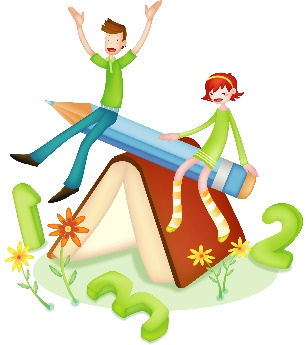 時  間內  容地  點負責單位備  註07:45-08:00環境清潔各班負責區域學務處08:00-08:10教室集合點名各班教室學務處08:10-08:30分批進入活動中心活動中心學務處聽廣播集合08:30-11:05(第1-3節)卡拉OK大賽活動中心學務處請任課老師隨班08:30-11:05(第1-3節)九年級：升學博覽會操場輔導室請任課老師隨班11:05-11:50(第4節)家庭教育影片欣賞各班教室輔導室請任課老師隨班11:50-13:00午餐、打掃、午休各班教室學務處13:00-13:45(第5節)七、八年級：生涯發展教育影片欣賞各班教室輔導室請任課老師隨班13:00-13:45(第5節)九年級：五專免試入學宣導活動中心輔導室請任課老師隨班13:45-14:00放學各班教室學務處時  間內  容地  點負責單位備  註08:00-08:30校園內停車、停車場總務處引導家長停車08:00-08:30班親會報到各班教室學務處08:30-09:50班親會各班教室學務處請導師於班級與家長談話08:30-09:50作業作品展各班教室教務處請導師於班級與家長談話09:50-10:00親職講座報到視聽教室輔導室9:50廣播10:00-12:00親職講座：當孩子生命中的貴人視聽教室輔導室9:50廣播12:00-12:30離開校園校門口總務處引導家長離開